　　　　　　　　　《未来への一歩を　共に、黄金の國いわてから》１　研究協議会主題　　「新たな時代を切り拓き　よりよい社会を形成していく日本人を育てる中学校教育」２　期日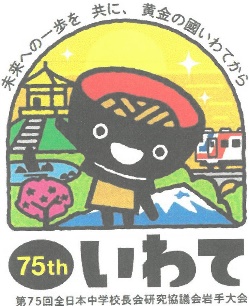 　　令和６年１０月１６日（水）・１７日（木）・１８日（金）３　会場　　　　　　　　　　　　　　　　　　　　※一般の参加者は17、18日　　岩手県民会館大ホール　　〒020-0023 盛岡市内丸13-1　　　　TEL 019-624-1171４　主催　　全日本中学校長会、東北地区中学校長会　　主管：岩手県中学校長会５　後援　　文部科学省、岩手県、岩手県教育委員会、盛岡市、盛岡市教育委員会、岩手県市町村教育委員会協議会、大分県小学校長会、大分県PTA連合会、日本教育会岩手支部、教育公務員弘済会岩手県支部、他６　日程※講演者：本間　希樹　氏　（国立天文台水沢VLBI観測所所長）　　　　演　題：未定　　　　※アトラクション：合唱　（矢巾町立矢巾北中学校）　　特設合唱部７　埼玉県団　参加者数：５８人　　全国：1,800人　　　　※さいたま市の「８」は、連合教育代表（原則：大宮東中学校）を含む。８　手続き日程　（１）令和６年1月末日までに、常任理事は参加者割り振り表を作成し県中事務局へ提出する。　（１）令和６年４月〇〇日　第１回県中理事会で岩手大会の案内を配布する。　（２）５月○○日県中定期総会までに、参加費（7000円）を添えて、県中事務局へ提出する。　（３）宿泊関係の入金案内書　各申込者学校宛に８月末日までに参加者学校宛送付する。　（４）宿泊費、交通費の領収書の発行は担当旅行業者に発行を依頼する。　　※　全日中の大会は、令和7年度：香川大会、令和８年度：長野大会を予定している。１０月１６日（水）１０月１６日（水）１０月１７日（木）１０月１７日（木）１０月１８日（金）１０月１８日（金）時　間行　事　名時　間行　事　名時　間行　事　名１１：３０１４：００１８：００常任理事会理事会レセプション９：３０１０：３０１１：３０１３：４５１７：００開会式文科省説明全体研究協議会分科会散会９：３０９：４５１０：３０１２：００１２：３０アトラクション全体会記念講演閉会式散会　校　長　会　名参加者数理事理事学校名埼玉県中学校長会　５０さいたま市中学校長会　　８